St. Kevin’s G.N.S.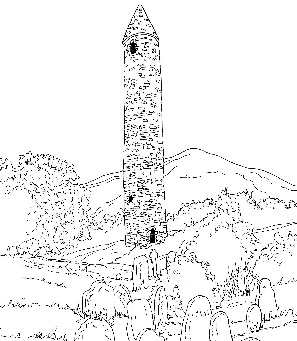 Kilnamanagh,Tallaght,Dublin 24.Roll N0: 19466ETelephone: 01-4517981Fax: 01-4526339 stkevinsgirls@gmail.com   Fifth Class: School Booklist 2017/2018Schoolbook Order Form.Fifth Class 2017/2018.The following new books can be ordered through the school.The final date for orders is Wednesday 7th June.Full payment must be made at the time of ordering.Please place this form along with your payment in the envelope, as well as on this order sheet.Books will be distributed when they arrive in the school.GaeligeAbair Liom F EnglishRevised spelling & tables (Keep from last year) (Folen).Reader (Rented from school).Dictionary (Keep from last year).Read from Home Book 5 (C.J. Fallon).MathsMaths Matters 5 (Ed. Co.)Maths Matters Tried & Tested 5Maths Challenge 5.ReligionAlive O – 7 Student Textbook (Veritas)SESE/SPHEBooks rented form school. (Retain Atlas from last year).Stationery:	2 X 32 page Memorandum Books ASBM ruled with margin.2 Maths Copies.Copy Covers.A 4 Refill Pad.10 no: 11 Copies (88 page).2 Document Holders which holds at least 40 plastic envelopes.3 Manuscript Books ASE4 120 pagesGeometry Set.2 Scrapbooks.Pencils, pens, parer, rubber, 30cm ruler, red biro, colouring pencils, markers, pritt stick, scissors, calculator. (These items should be replaced when necessary throughout the year).Rental & SundriesThe following expenses arise each year and allow us to run a rental scheme and implement the full curriculum.  This money is payable in SeptemberRental of Books			€10.00Photocopying			             €16.00Art & Craft				€16.00Equipment/Library			€20.00ICT Resources			             €  5.00School Diary				€  2.00Insurance (24 hour cover)	              €  6.00			Total 		€75.00BookPricePlease tick to order AmountAbair Liom F€17.95Read at Home Book 5 (CJ Fallons)€13.05Maths Matters 5 (Ed. Co.)€18.20Maths Matters Tried & Tested Assessment Pack 5 (Ed.Co.)€  3.65Maths Challenge 5 (Folens)€  7.10Alive O – 7 Student Textbook  (Veritas)€12.45Total duePlease note that the payment for this book order does not include payment for Art Materials, Photocopying, Book Rental, Equipment etc.Payment for these items (detailed on the booklist) will be taken in September.Thank you.Child’s Name________________________________________ Current teacher:                                                          Amount enclosed  